Aufnahmeantrag für den	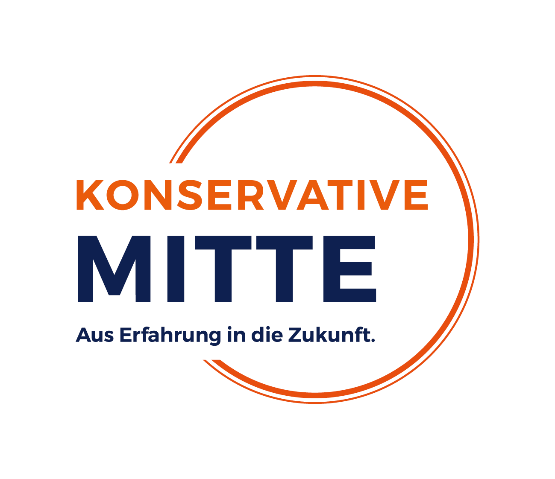 Konservative Mitte e.V.Hiermit beantrage ich die Mitgliedschaft im o.g. Verein.Ab hier vom Verein auszufüllen.Bearbeitungsvermerk des VorstandsName, VornameName, VornameGeburtsdatumGeburtsdatumStraße, Nr.PLZ, OrtTelefonE-Mailaktuelle Tätigkeit bzw. Berufaktuelle Tätigkeit bzw. BerufGewünschte Höhe des Mitgliedsbeitrages (derzeit min. 60,- € pro Jahr; bei Ermäßigung Nachweis beifügen)Gewünschte Höhe des Mitgliedsbeitrages (derzeit min. 60,- € pro Jahr; bei Ermäßigung Nachweis beifügen)ggfs. frühere Mitgliedschaften in Parteien oder Wählervereinigungen (Angaben für die zurückliegenden 3 Jahre oder wenn ein Parteiamt bekleidet wurde, oder wenn die Partei bzw. Vereinigung durch die Verfassungsschutzbehörden des Bundes oder der Länder beobachtet wurde)ggfs. frühere Mitgliedschaften in Parteien oder Wählervereinigungen (Angaben für die zurückliegenden 3 Jahre oder wenn ein Parteiamt bekleidet wurde, oder wenn die Partei bzw. Vereinigung durch die Verfassungsschutzbehörden des Bundes oder der Länder beobachtet wurde)Mit meiner Unterschrift bestätige ich, dass ich gegenwärtig keiner politischen Partei bzw. keiner anderen Wählervereinigung angehöre. Ich bestätige außerdem, dass ich die Satzung, das Grundsatzprogramm und die Finanzordnung des Vereins gelesen habe und anerkenne.Mit meiner Unterschrift bestätige ich, dass ich gegenwärtig keiner politischen Partei bzw. keiner anderen Wählervereinigung angehöre. Ich bestätige außerdem, dass ich die Satzung, das Grundsatzprogramm und die Finanzordnung des Vereins gelesen habe und anerkenne.Ort, DatumUnterschrift des AntragstellersEntscheidung über Aufnahmeantrag: Angenommen AbgelehntDatumUnterschrift Vorstand